Apêndices Estágio Licenciatura em Educação Física – Matutino/VespertinoDocumentos do IEEFS para registro e avaliação estágio supervisionado:Carta de apresentação do estagiário (conteúdo ajustado aos objetivos do estágio) Roteiro de observação e conhecimento da realidade Controle de frequência de estágioRoteiro de plano de aula/atividadesOrientação para elaboração de relatório do estágio (orientador)Ficha de avaliação do estágio – supervisorDocumentos da UFC obrigatórios para oficializar os estágiosAtenção: o estágio só começa e só computa carga horária, após a entrega e a assinatura de todos os documentos. Além dos documentos do IEFES, você deverá preencher os documentos da UFC. Para acessar estes documentos atualizados, favor consultar o site da AGÊNCIA DE ESTÁGIOS da UFC – www.estagios.ufc.br:Aditivo ao termo de compromisso;Modelo de termo de compromisso de estágio obrigatório;Relatório das atividades de estágio - (orientador);Relatório de atividades - supervisor (empresa);Termo de rescisão de compromisso de estágio;Termo de convênio de concessão de estágio (3 vias);Plano de trabalho de concessão de estágio (parte integrante do termo de convênio).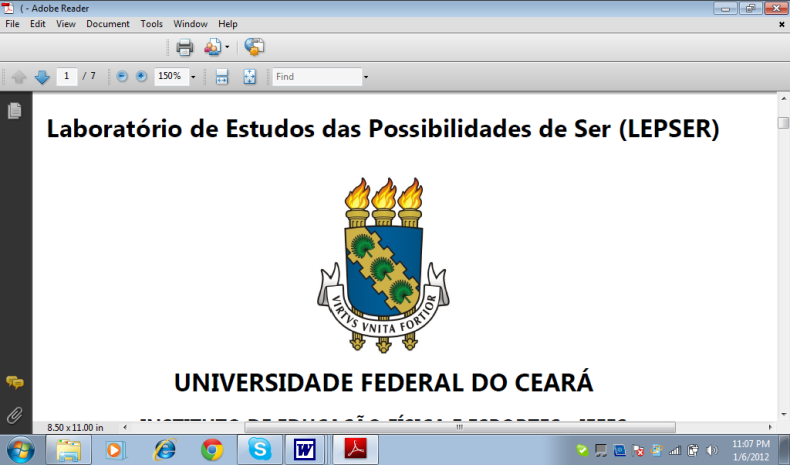 UNIVERSIDADE FEDERAL DO CEARÁINSTITUTO DE EDUCAÇÃO FÍSICA E ESPORTES - IEFESESTÁGIO SUPERVISIONADO CARTA DE APRESENTAÇÃO  (conteúdo ajustado aos objetivos do estágio)Estágio: Créditos:________ Carga horária: _______Fortaleza, _______ de _________ de 20___Prezado(a) Senhor(a)	Venho pelo presente apresentar a Vossa Senhoria, a (o) estudante ___________________________________________________________, regularmente matriculada na Disciplina Estágio Supervisionado I – Bacharelado, e solicito autorização para que a mesma possa cumprir o estágio supervisionado na área de Educação Física, nessa Instituição. O trabalho de estágio supervisionado constitui-se no conhecimento e compreensão da realidade, através do acompanhamento e vivência de atividades desenvolvidas nesse Estabelecimento, e ainda, a realização de prática de intervenção profissional. Para tal, a aluna deverá cumprir atividades de observação, análise, reflexão, elaboração de relatório referente às atividades realizadas. Solicito a vossa inestimável colaboração no acompanhamento da aluna por um professor/profissional (devidamente graduado na área de interesse) – Supervisor profissional – o qual contará com a Orientação do (a) professor (a) __________________________________________________, responsável pela referida disciplina.	Esclarecemos que o presente estágio não implica em contrato de trabalho ou estágio remunerado. Dou-lhe ciência de que a referida estudante cumpriu todos os pré-requisitos curriculares necessários ao desempenho das atividades de estágio.	Sabendo que o sucesso da formação do profissional de Educação Física necessita de uma parceria entre Universidade e vários segmentos da sociedade, espero contar com a preciosa colaboração dessa Instituição.	Destacamos, ainda, a relevância de que os formulários relacionados à documentação comprobatória de regularização do Estágio possam ser efetivados, para que tanto a Instituição acolhedora da estudante, quanto à Universidade possam dar garantias necessárias ao estudante em período de atividade de estágio.	Desde já o Instituto de Educação Física e Esportes da Universidade Federal do Ceará e a Coordenação do Curso de Educação Física se colocam ao vosso inteiro dispor para demais esclarecimentos.	Agradeço, respeitosamente, a atenção dispensada.Atenciosamente____________________________________________Coordenador (a) do Curso de Educação FísicaIEFES/UFC____________________________________________Professor (a) da Atividade de EstágioIEFES/UFCTelefones para contato: 33669217                                       Carimbo do (s) assinante (s) e do IEFESUNIVERSIDADE FEDERAL DO CEARÁINSTITUTO DE EDUCAÇÃO FÍSICA E ESPORTES - IEFESESTÁGIO SUPERVISIONADO ROTEIRO DE OBSERVAÇÃO E CONHECIMENTO DA REALIDADE (Estágio I – Licenciatura)1 Identificação: dados sobre o estabelecimento1.1 Nome:______________________________________________________________1.2 Diretor (a) / Gerente(a):________________________________________________1.3 Supervisor do Campo de Estágio: _______________________________________1.4 Tipo de Atividade de Estágio:________ __________________________________1.5 Endereço: __________________________________________________________1.6 Bairro: ___________________CEP______________________________________1.7 Cidade: ____________________Fone:_______________Fax:_______________________________________________1.8 E-mail:_____________________________________________________________ 1.9 Nome do Estagiário:_________________________________________________1.10 Data:_________/_________/__________2 Diagnóstico2.1 Aspectos históricos e culturais da comunidade onde está inserida a Instituição/Empresa2.2 Como funciona a Instituição/Empresa: tipos de atividades e objetivos2.3 Dependências existentes:2.3.1 Dependências Administrativas em Nível de DireçãoSala para Direção  (   )                                   Sala para secretaria  (  )Outros (   ) Especificar____________________________________________________________2.3.2 Dependências Administrativas em nível de apoio Cantina  (   )          Cozinha  (  )    Refeitório   (  )      Sala de Professores  (  )Outros (   ) Especificar_____________________________________________________________2.3.3 Serviços de MultimeiosBiblioteca (   )                                                             Outros (   ) Especificar_____________________________________________________________2.3.4 Serviços Complementares Serviço de Orientação (  )     Psicólogo (  )    Fisioterapeuta (  )   Nutricionista (  ) Outros (   ) Especificar_____________________________________________________________2.3.5 Salas de aula/EspaçosTotal:___________Outros Tipos (   ) Especificar___________________________________________________________2.3.6 Dependências SanitáriasTotal:_________________________Outros (   ) Especificar_____________________________________________________________3 Instalações para atividades esportivas e culturais que a Instituição/Empresa possui:Instalações Esportivas e Culturais(   ) Campo  de Futebol               (   ) Pista de atletismo   (   ) Quadra                                  (   ) Ginásio                                   (   )  Auditório                             (   ) Sala de dança(   ) Salas de Ginástica                 (   ) Musculação(   ) PiscinaOutras (   ) Especificar__________________________________________________________________________________________________________________________________________________A Instituição/Empresa possui local e materiais adaptados para  trabalhar com pessoas com necessidades educativas especiais:   Sim  (   )                                                            Não   (   ) Outros (   ) Especificar______________________________________________________________________________________________________________Assinatura do EstagiárioUNIVERSIDADE FEDERAL DO CEARÁINSTITUTO DE EDUCAÇÃO FÍSICA E ESPORTES - IEFESESTÁGIO SUPERVISIONADO CONTROLE DE FREQUÊNCIA DE ESTÁGIOUNIVERSIDADE FEDERAL DO CEARÁINSTITUTO DE EDUCAÇÃO FÍSICA E ESPORTES - IEFESESTÁGIO SUPERVISIONADOROTEIRO DE PLANO DE AULA/ATIVIDADESIDENTIFICAÇÃOPLANO DE AULA Fortaleza, ____ de ____________ de  20______________________________________________________Assinatura do Estagiário_________________________________________________Assinatura do Supervisor do Estágio_________________________________________________Visto do Professor Orientador do Estágio UFC10. Especifique 3 (três) das atividades exercidas durante o estágio. (item obrigatório a ser respondido).I.___________________________________________________________________________________________________________________________________________II. __________________________________________________________________________________________________________________________________________III.__________________________________________________________________________________________________________________________________________Data __/__/__                             _____________________                       _______________________                                              Estagiário                                             Professor OrientadorUNIVERSIDADE FEDERAL DO CEARÁINSTITUTO DE EDUCAÇÃO FÍSICA E ESPORTES - IEFESESTÁGIO SUPERVISIONADO LICENCIATURAAPÊNDICE 10: ROTEIRO DE PROJETO DE INTERVENÇÃO PARA OS ESTÁGIOS II, III E IV	O roteiro aqui apresentado constitui uma sugestão básica da forma e do conteúdo, o qual poderá ser enriquecido pelas ideias e pela criatividade de cada aluno. O Relatório do Estágio deve ser acompanhado do parecer e avaliações do Supervisor do Estágio.	Especificações quanto à forma:Papel A4 sem timbre; margem esquerda de ; margem direita de ; margem superior de  e margem inferior de ;Fonte Times New Roman 12 ou Arial 10, cor preta;Se houverem ilustrações, estas podem ser coloridas;Espaçamento 1,5 no parágrafo;Espaçamento duplo entre parágrafos;A contagem das páginas é a partir da folha de rosto. A numeração é desde a primeira página do texto em algarismos arábicos, no canto superior da folha, a  da borda superior.O Relatório do Estágio deverá ser composto das seguintes partes:I – ELEMENTOS PRÉ-TEXTUAISCapa - quatro elementos integram a capa: dados da instituição formadora, o título do trabalho, o nome do autor, o local (cidade) e o ano. (ver modelo);Folha de rosto – deve constar no alto o nome do autor; no centro, o título completo do trabalho, mais o subtítulo, se houver. Mais abaixo do título e à direita, explicita-se a natureza do trabalho, sua razão acadêmica, a instituição que o orienta, ou o professor; em baixo, o local e data. (ver modelo);Sumário (ou índice): lista indicativa das principais divisões, seções ou outras partes do trabalho, na mesma ordem em que constam no projeto, com a respectiva numeração das páginas.ORIENTAÇÃO PARA ELABORAÇÃO DE RELATÓRIO DO ESTÁGIO (ORIENTADOR)II – APRESENTAÇÃO DA PRÁTICA PROFISSIONAL NA EDUCAÇÃO FÍSICA NO ENSINO FUNDAMENTAL E/OU EJA	A organização do corpo do projeto se coloca em uma ordem lógica correspondente às fases do processo de planejamento: pré-ativa (ou elaboração), ativa (ou realização interativa) e pós-ativa (avaliação do processo).IDENTIFICAÇÃO: apresentação resumida dos dados que identificam o Estágio – Autor, local de realização, público alvo, carga horária semanal, carga horária total, período previsto para realização do estágio.APRESENTAÇÃO: Apresentação do caráter deste trabalho dentro do processo formativo do profissional de educação física e dos seus objetivos como professor/profissional em formação. Especificação do local/modalidade escolhida para o desenvolvimento desta experiência com as respectivas justificativas para a sua realização (pessoal e social). Finalizar com uma breve  exposição da estrutura do projeto e das partes que o compõem.METODOLOGIA PARA CONHECER A REALIDADE: Descrição do processo de  inserção do professor/profissional em formação no local de estágio, do esforço investigativo para o conhecimento e análise da realidade, especificando os instrumentos para levantamento de dados. O contexto deverá ser conhecido e analisado nas suas várias dimensões: contexto social e cultural onde está inserido, os sujeitos da aprendizagem/acompanhamento, estrutura física e equipamentos, organização e gestão, vínculos empregatícios, rotina diária e formas de controle, atividades do professor/profissional, etc. Especial atenção deve ser dada às ações do profissional orientador no sentido de compreender o seu planejamento em todos os seus momentos e dimensões (projeção de finalidades, conhecimentos e saberes, metodologia, aspectos relacionais, avaliação)e principalmente o acompanhamento das situações de trabalho/ensino/intervenção.Descrição e Análise do Contexto e dos Sujeitos: a instituição e seus objetivos; aspectos organizacionais, atividades oferecidas, rotinas de trabalho; os sujeitos/alunos, características e necessidades; reflexão sobre a prática pedagógica /profissional do supervisor profissional.PROGRAMAÇÃO DO DESENVOLVIMENTO DO ESTÁGIO: Descrição das ações/atividades que foram desenvolvidas no decorrer do processo. Deverão ser consideradas as fases do processo de planejamento e as atividades sugeridas pelo professor/profissional-supervisor de campo. Ex: coleta de dados da realidade, revisão da literatura, acompanhamento de aulas, etc.REFLEXÃO SOBRE A PRÁTICA PROFISSIONAL/PEDAGÓGICA DO SUPERVISOR DO ESTÁGIO: Apresentação e reflexão sobre a pedagogia do professor orientador, destacando o planejamento do professor para uma determinada aula/unidade, com um detalhamento de seus elementos: Tema, objetivos, formas de mediação (conteúdos, metodologia, organização da classe, etc.) recursos, avaliação, observações.As observações são o seu registro sobre o cotidiano da experiência: o que fez, como fez, o que estava previsto e deixou de fazer, comportamento de aluno ou da classe que chamou atenção, etc. Espaço para registro e reflexão do percurso, o que deu certo, o que não deu, as dúvidas, as certezas, as aprendizagens. Relato da Experiência e Reflexão sobre a Prática PROFISSIONAL DO ESTAGIÁRIOApresentação e reflexão sobre as atividades profissionais realizadas pelo aluno-estagiário e a gestão da Intervenção realizada. Apresentação dos planos de atividade/ aula elaborados e realizados durante o período do estágio. Como foram desdobrados os planos de aula? Como foi sua relação com os alunos? Até que ponto foi possível experienciar a situação profissional/didática? Por quê? Como se deu a sua relação com o supervisor de campo, ele acompanhou/orientou suas atividades? Quais as contribuições que você deu à instituição, você propôs algo novo? Quais as contribuições para o seu percurso de formação, quanto a:Compreensão sobre o significado da prática profissional/intervenção profissional;Às implicações recíprocas da teoria e da prática na ação profissional/educativa, e a capacidade de relacioná-las nesta experiência;À própria formação pessoal e profissional.Referências Bibliográficas e Bibliografia: Referências bibliográficas referem-se à apresentação apenas da bibliografia citada no texto. Bibliografia refere-se a todas obras consultadas durante o desenvolvimento do projeto. A lista deve respeitar as normas vigentes da ABNT para trabalhos acadêmicos.ANEXOS: Apresentação de todos os documentos coletados e/ou elaborados durante a realização da prática de ensino (projeto institucional, planejamento, planos de aulas, fotos, filmes, questionários e outros.).UNIVERSIDADE FEDERAL DO CEARÁINSTITUTO DE EDUCAÇÃO FÍSICA E ESPORTES - IEFESESTÁGIO SUPERVISIONADO - LICENCIATURAFICHA DE AVALIAÇÃO DO ESTÁGIO – SUPERVISORAVALIAÇÃOPARECER FINAL, OBRIGATÓRIO, DA MONITORIA DO ESTUDANTE ____________________________________________________________________________________________________________________________________________________________________________________________________________________________________________________________________________________________________________________________________________________________________________________________________________________________________________________________________________________________________________________________________________________________________________________________________________________________________________________________________________________________________________________________________________________________________________________________________________________________________________________________________________________________________________________________________________________________________________________________________________________NOTA:_________________________________________________________________Assinatura do Supervisor do Estágio_________________________________________________Carimbo da Escola/InstituiçãoFortaleza, _______ de __________________ de __________. Estágio:Estágio:Estágio:Créditos: Créditos: Carga Horária:Estagiário:Estagiário:Estagiário:Matrícula:Curso:Curso:Supervisor:Supervisor:Supervisor:Local do Estágio:Local do Estágio:Mês:H/ADataHora da EntradaHora da SaídaAtividade DesenvolvidaVisto do Supervisor 0102030405060708091011121314151617181920Instituição: Instituição: Instituição: Instituição: Disciplina: Disciplina: Profª(º): Profª(º): Turma: Data: Data: Horário: ASSUNTOJUSTIFICATIVAOBJETIVO GERALOBJETIVOS ESPECÍFICOSCONTEÚDOMETODOLOGIAATIVIDADESATIVIDADESATIVIDADESRECURSOS DIDÁTICOSAVALIAÇÃOREFERÊNCIASEstagiário:                                                                                                       Semestre:Estágio:1) Estágio Supervisionado Conhecimento e Investigação da Realidade I (    )2) Estágio Supervisionado na Educação Infantil e Ensino Fundamental II (    )3) Estágio Supervisionado no Ensino Fundamental III (    )4) Estágio Supervisionado no Ensino Médio e/ou EJA  IV (    )CURSO: Educação Física LicenciaturaHORAS ESTÁGIO: ___ hsESCOLA/INSTITUIÇÃO:Período de Estágio: ____/____/____ a ____/____/____Critérios de Avaliação do desempenho do estágiário no campo de estágio pelo supervisor (conforme perfil do egresso no PPC)   PARCIAL[0,0 – 10]1.AUTONOMIA:                                                                          UNIDADE2.CRIATIVIDADE                                                                        UNIDADE3. CONHECIMENTO                                                                   UNIDADE4. COMPETÊNCIAS E HABILIDADES PEDAGÓGICAS:    UNIDADE5.INICIATIVA E COOPERAÇÃO                                              UNIDADE6.ASSIDUIDADE E PONTUALIDADE                                      UNIDADE7.SOCIABILIDADE                                                                      UNIDADE8.DISCIPLINA E ZELO PESSOAL:                                           UNIDADE9.RESPONSABILIDADE:                                                            UNIDADETotal [0,0 – 10,0] 